Тема «Изменчивость организмов»1. Записать определения по выделенным словам.2. Ответить на контрольные вопросы.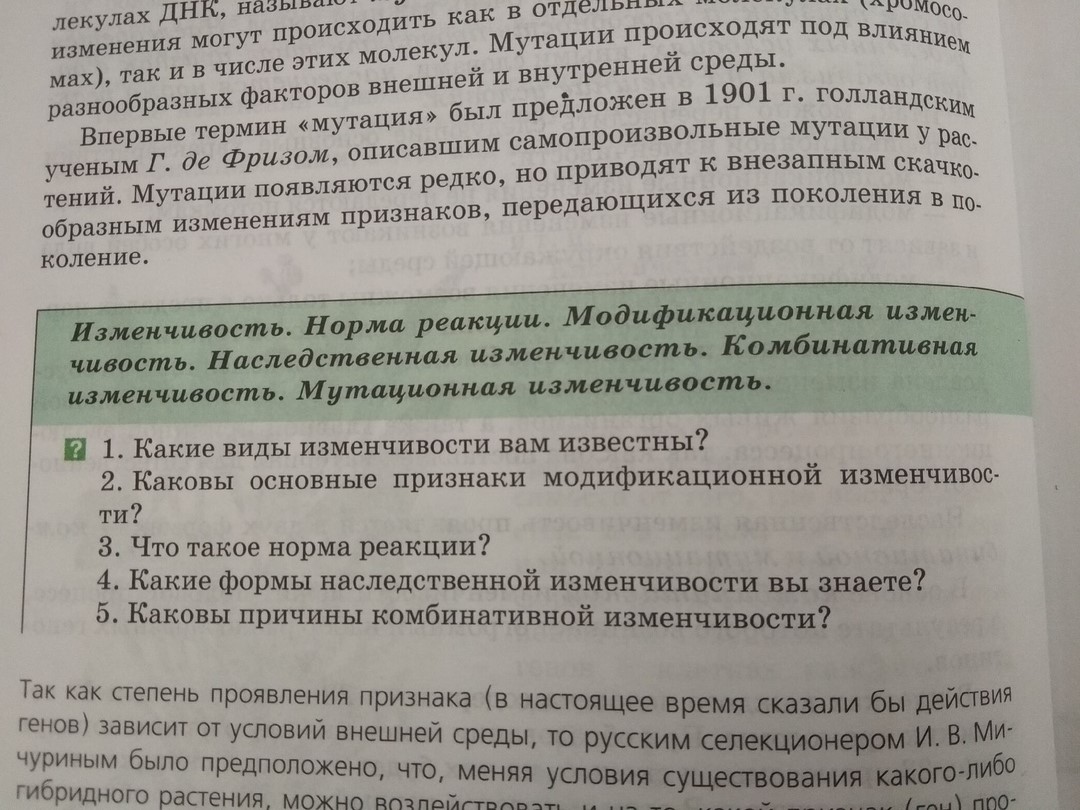 